Anhang 10 – Mitmachlabor für BSLTZ LängenfeldgasseEinteilung für die Stationen des Mitmachlabors4HBa 2014/15		Mitmachlabor – Stationen		29.5.2015				Berufsschule LängenfeldgasseStation: Zuckerbestimmung in Honig mittels HPLC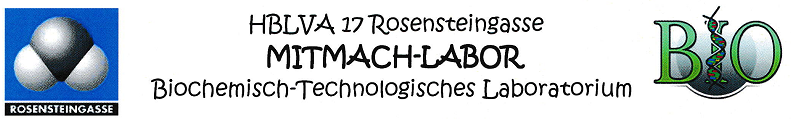 HPLCFür die Bestimmung von Saccharose, Fructose und Glucose Honiglösung in Fläschchen überführen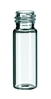 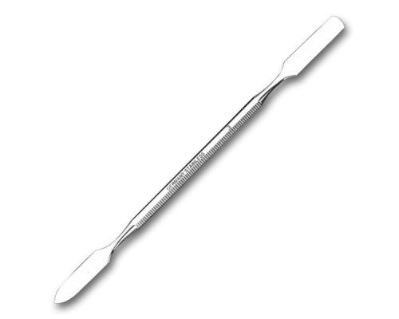 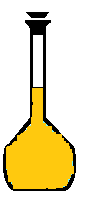 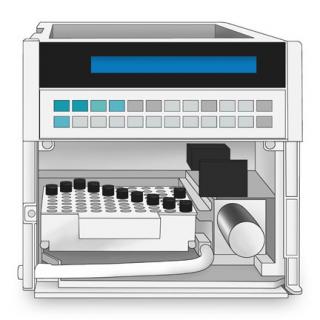 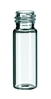 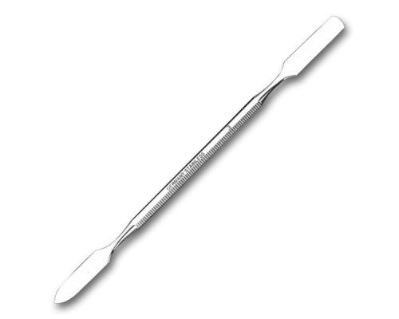 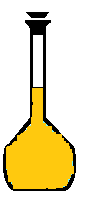 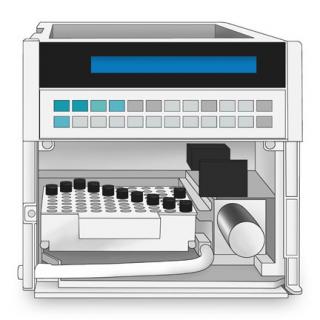 Spatelspitze Natriumsulfat hinzufügen und verschließenIn Autosampler stellen4HBa 2014/15Handout: Zuckerbestimmung in Honig mittels HPLC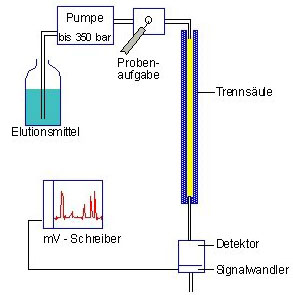             Ablauf der MessungFertiges Chromatogramm : 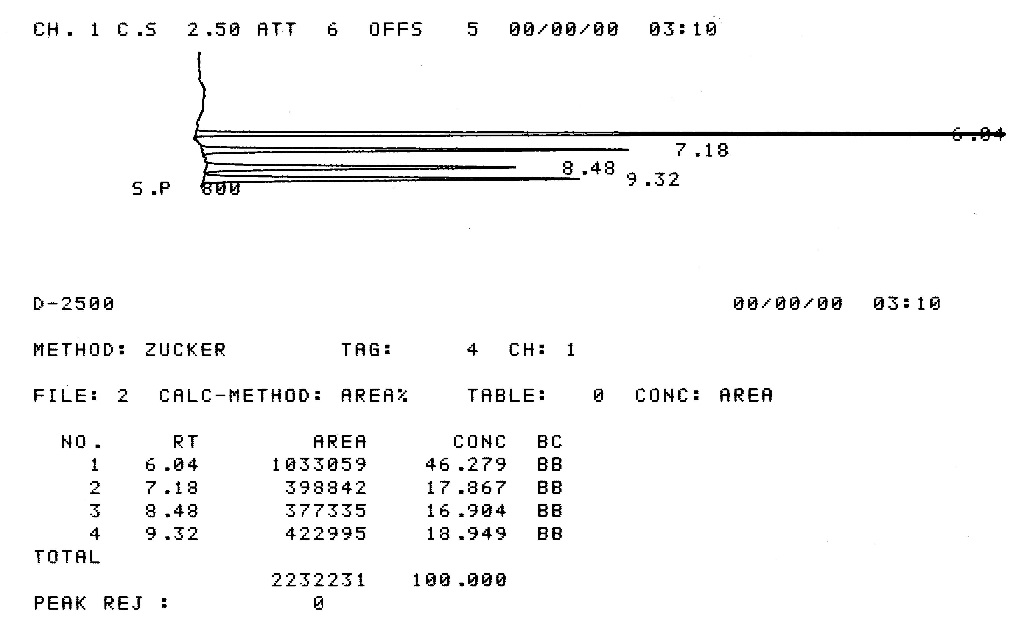 Welche Informationen bekommt man durch diese Messmethode? __________________________________________________________________________________________________________________________________4HBa 2014/15Mitmachlabor (29.5.2015)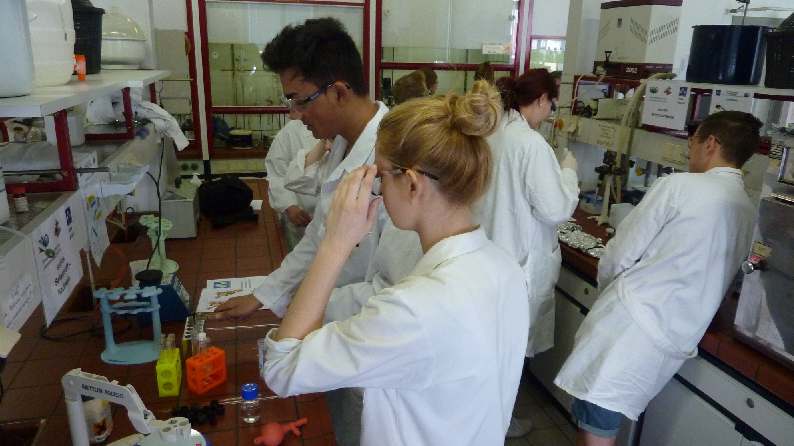 vorne: Station Seliwanoff-Nachweis    im Hintergrund: Station Viren-Nachweis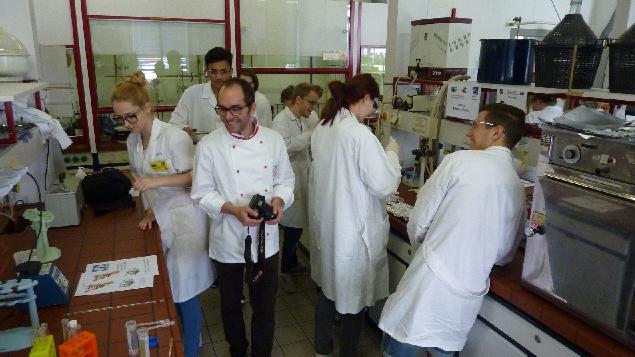 Berufsschullehrer Thomas Klepp bei der Station Seliwanoff-Nachweis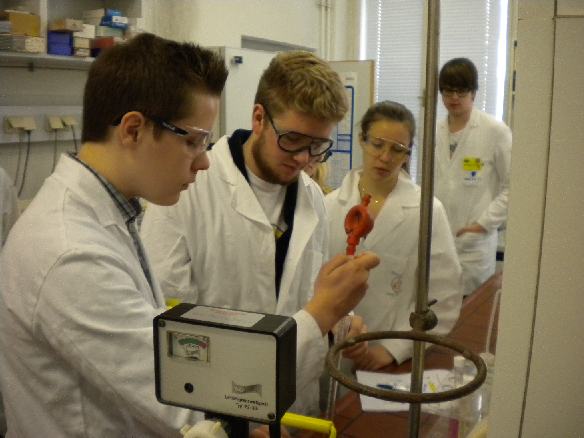 Probenvorbereitung: Herstellung der Honiglösung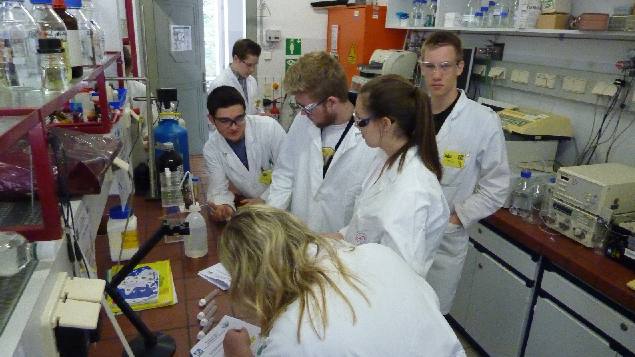 Station Kaliumpermanganat-Nachweis von Glucose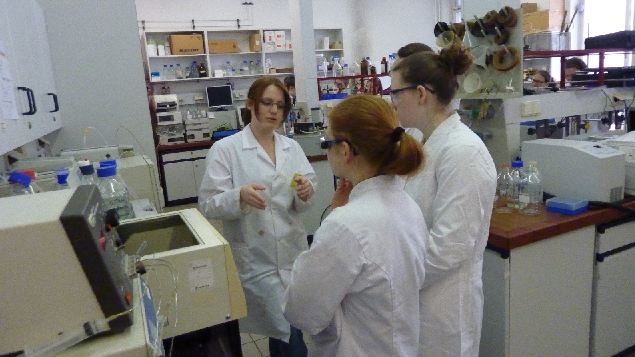 Station: HPLC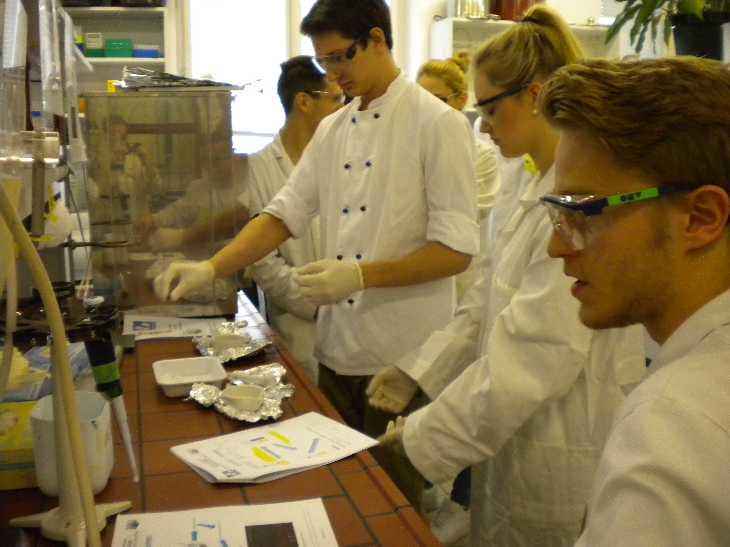 Aufschluss von Bienen für den Viren-Nachweis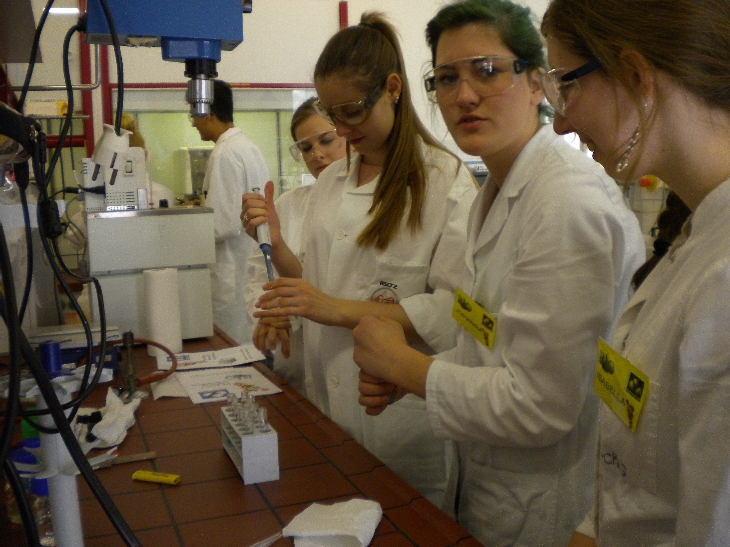 Station Fehling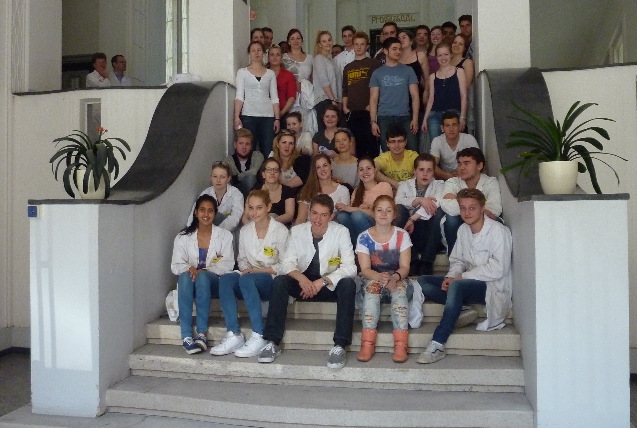 Gruppenfoto: 4HBa mit ihren Gästen in der HBLVA17 am 29.5.2015FehlingpH-WertLeitfä-higkeitKMnO4HPLC ZuckerSeliwa-noffHonig Lsg.Mikros-kopieViren-nachweis1234567891BEN-SOUSSIA Philipp2BOGALE Feben3DERIGO Lukas 4FREUND Daniel 5FUCHS Isabella-Maria6GEHER Agnes7HASENAUER Georg8HASLER Paul9HERSCH David10HÜBNER Bernd11JASICZEK Dominik12KLACZYNSKI Michaela13KUCHYNKA Natalie14MATARIC Teofil15MESIC Miralem16NIKOLIC Stefan17OLSAVSKY Dominik18PALLIMATTATHIL Christina19PARZER Ronald20POTESIL Sascha21PRVULOVIC Maja22REISINGER Johanna23RIEGER Karoline24SCHÖNBAUER Stefanie25SICKHA Romana26VIDOVIC Nikola27WOKUREK Carina28WÖLS FlorianAnzahl:323333333Organisatorinnen